								Ninove, 10 oktober 2017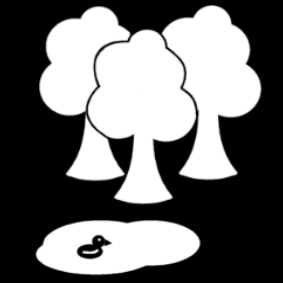 Beste oudersMaandag 16 oktober trekken we met de tweede en derde kleuters en de kleuters van K1-2 met de bus naar het bos van Liedekerke.Wil onderstaande afspraken goed nalezen.8.30 u aanwezig op school					 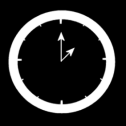 10.00 u vertrekken we met de bus15.00 u zijn we terug en de schooldag eindigt zoals gewoonlijk om 15.30 uPicknick + water/melk + 2 tussendoortjes (geen fruit, geen joghurt) meegeven in een kleine rugzak (geen rugzak met touwtjes) 
(er zijn GEEN warme maaltijden)			   
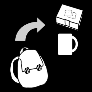 Mapje NIET meegeven deze dag.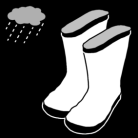 Laarsjes aandoen Plasticzak om op te zitten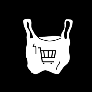 Zorg voor aangepaste kledij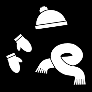 Beste groetenDirectie en de juffen  